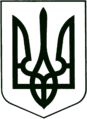 УКРАЇНА
МОГИЛІВ-ПОДІЛЬСЬКА МІСЬКА РАДА
ВІННИЦЬКОЇ ОБЛАСТІВИКОНАВЧИЙ КОМІТЕТ                                                           РІШЕННЯ №382Від 14.12.2021р.                                              м. Могилів-ПодільськийПро продовження терміну дії паспорту прив’язки двох тимчасових споруд для провадження підприємницької діяльностіКеруючись ст.ст.26, 59 Закону України «Про місцеве самоврядування в Україні», ст.28 Закону України «Про регулювання містобудівної діяльності», наказом Міністерства регіонального розвитку, будівництва та житлово-комунального господарства України від 21.10.2011 року №244 «Про затвердження Порядку розміщення тимчасових споруд для провадження підприємницької діяльності», розглянувши заяву гр. Войткова Ю.Ю.,- виконком міської ради ВИРІШИВ:1. Продовжити термін дії паспорту прив’язки двох тимчасових споруд для провадження підприємницької діяльності гр. Войткову Юрію Юрійовичу,  від 01.08.2012 року №01-17/188 по просп. Героїв, 41-Г, в місті Могилеві-Подільському Вінницької області, терміном на п’ять років з моменту прийняття даного рішення.2. Контроль за виконанням цього рішення покласти на першого заступника міського голови Безмещука П.О..Міський голова                                                        Геннадій ГЛУХМАНЮК 